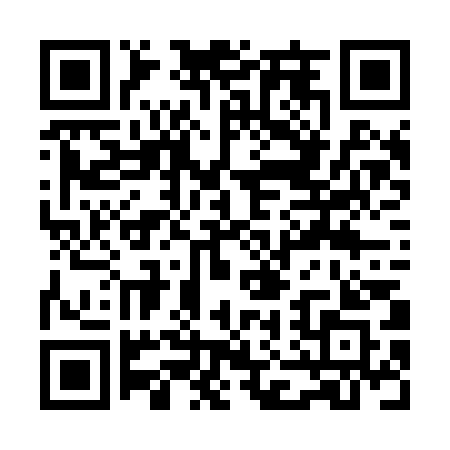 Prayer times for San Francisco, GuatemalaWed 1 May 2024 - Fri 31 May 2024High Latitude Method: NonePrayer Calculation Method: Muslim World LeagueAsar Calculation Method: ShafiPrayer times provided by https://www.salahtimes.comDateDayFajrSunriseDhuhrAsrMaghribIsha1Wed4:185:3411:573:076:197:312Thu4:185:3411:573:076:207:323Fri4:175:3311:573:066:207:324Sat4:165:3311:563:066:207:325Sun4:165:3211:563:056:217:336Mon4:155:3211:563:056:217:337Tue4:145:3111:563:066:217:348Wed4:145:3111:563:066:227:349Thu4:135:3111:563:076:227:3510Fri4:135:3011:563:076:227:3511Sat4:125:3011:563:086:237:3612Sun4:125:2911:563:096:237:3613Mon4:115:2911:563:096:237:3714Tue4:115:2911:563:106:247:3715Wed4:105:2811:563:106:247:3816Thu4:105:2811:563:116:247:3817Fri4:095:2811:563:126:257:3818Sat4:095:2811:563:126:257:3919Sun4:095:2711:563:136:257:3920Mon4:085:2711:563:136:267:4021Tue4:085:2711:563:146:267:4022Wed4:085:2711:563:146:267:4123Thu4:075:2711:573:156:277:4124Fri4:075:2611:573:156:277:4225Sat4:075:2611:573:166:277:4226Sun4:065:2611:573:166:287:4327Mon4:065:2611:573:176:287:4328Tue4:065:2611:573:176:287:4429Wed4:065:2611:573:186:297:4430Thu4:065:2611:573:186:297:4531Fri4:055:2611:583:196:307:45